MATEMÁTICA – 9.o ANO	Duração: 90 minutosO teste é constituído por dois cadernos (Caderno 1 e Caderno 2).Só é permitido o uso de calculadora no Caderno 1.Na resposta aos itens de escolha múltipla, seleciona a opção correta. Escreve, na folha de respostas, o número do item e a letra que identifica a opção escolhida.Na resposta aos restantes itens, apresenta o teu raciocínio de forma clara, indicando todos os cálculos que tiveres de efetuar e todas as justificações necessárias.FORMULÁRIONúmerosValor aproximado de   : GeometriaÁreas:Losango:  Trapézio:   Superfície esférica: ,  sendo  r  o raio da esferaVolumes:Prisma e cilindro: Pirâmide e cone:  Esfera:  , sendo  r  o raio da esferaTrigonometria:Fórmula fundamental:  Relação da tangente com o seno e o cosseno:   Tabela Trigonométrica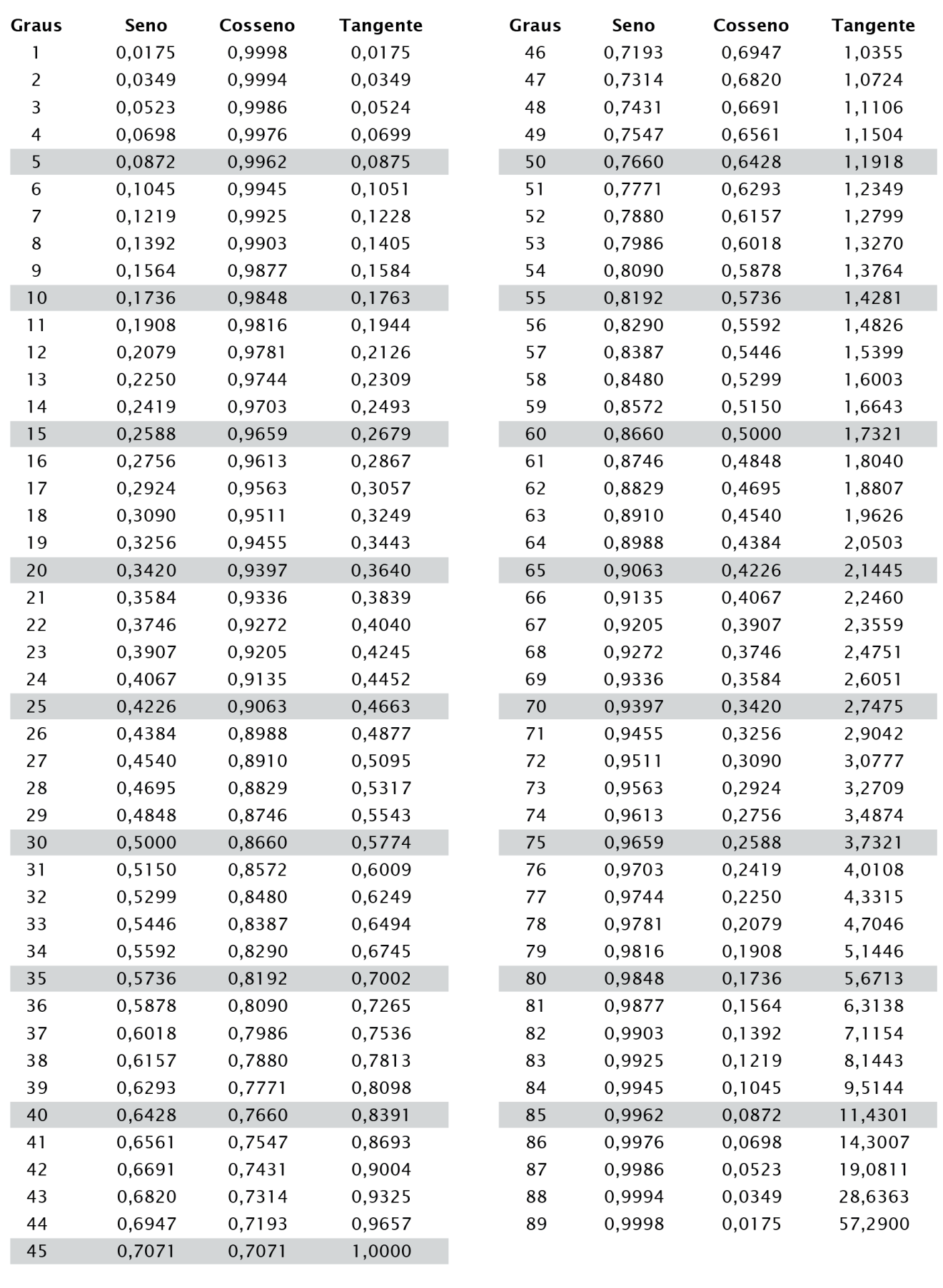 CADERNO 1: 30 minutos(É permitido o uso de calculadora.)1.	Na aula de Educação Visual, a professora pediu aos alunos que construíssem, com cartolina, um cone com 25 cm de altura e 20 cm de diâmetro da base, como o representado na figura ao lado.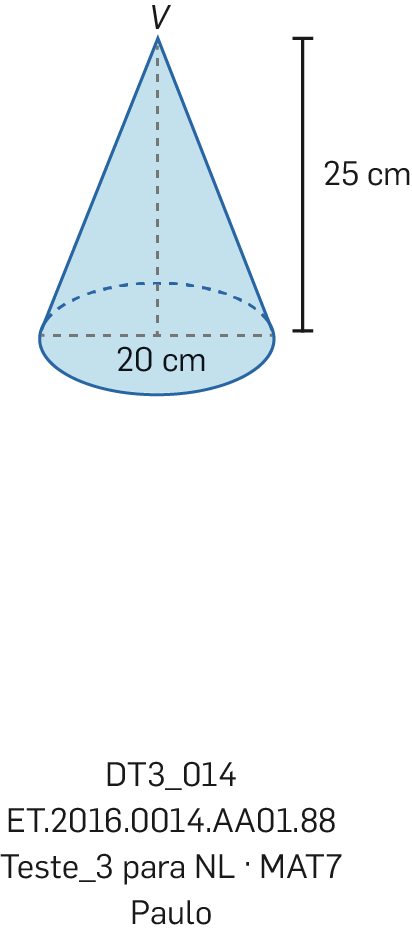 1.1	Os alunos começaram por desenhar na cartolina um setor circular como o da figura.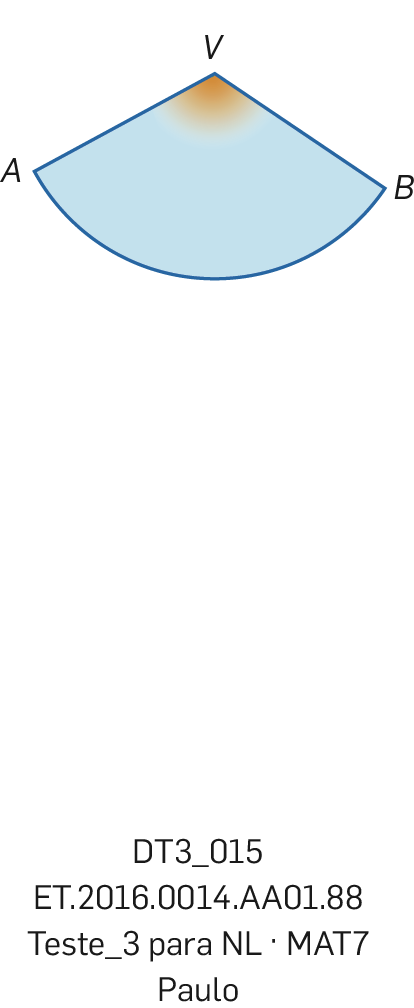 a)	Mostra que o comprimento do arco  AB  é b)	Determina a amplitude do ângulo  AVB . Apresenta o resultado em graus, arredondado às unidades.Se procederes a arredondamentos nos cálculos intermédios,	
conserva, pelo menos, três casas decimais. 1.2	O Tomás teve a ideia de fazer um abajur com o cone. Para isso, cortou-o paralelamente à base, de tal forma que obteve um cone mais pequeno e um tronco de cone, como o que está representado na figura ao lado.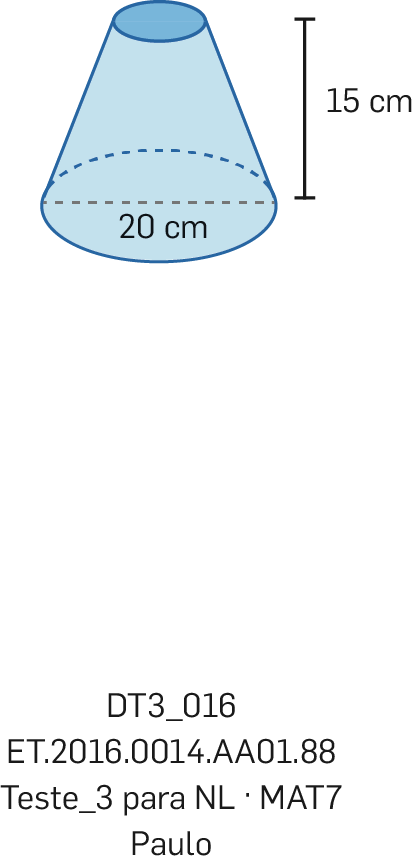 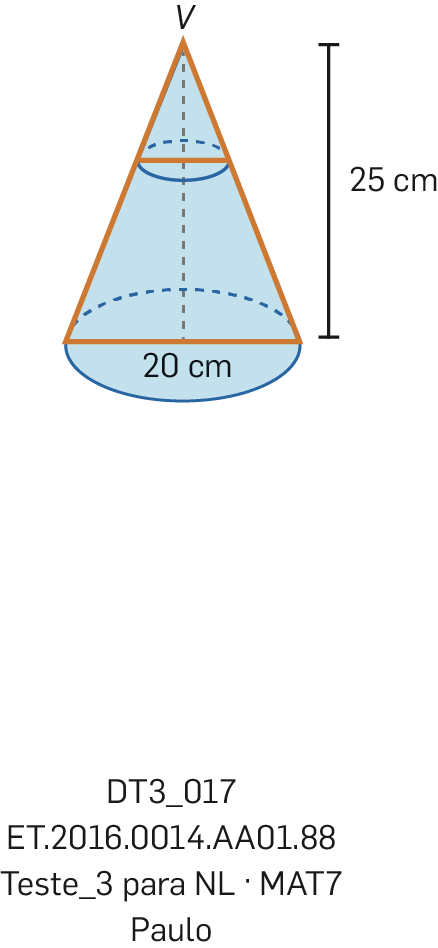 Determina, em centímetros, o valor exato do perímetro 	
da abertura superior do abajur.Sugestão: Considera dois triângulos semelhantes.2.	No triângulo retângulo  [ABC] , o comprimento de um dos catetos é o dobro do comprimento do outro. Considera que  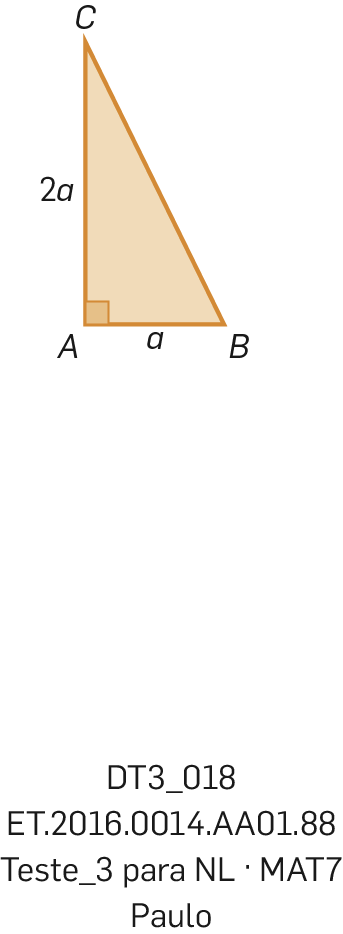 Determina um valor, aproximado à décima de grau, da amplitude do ângulo  ABC .FIM DO CADERNO 1CADERNO 2: 60 minutos(Não é permitido o uso de calculadora.)3.	Resolve a seguinte inequação e indica o conjunto-solução na forma de intervalo de números reais.4.	Considera o prisma quadrangular regular  [ABCDEFGH]  e o sólido  [APQDEIJH] , parte desse prisma.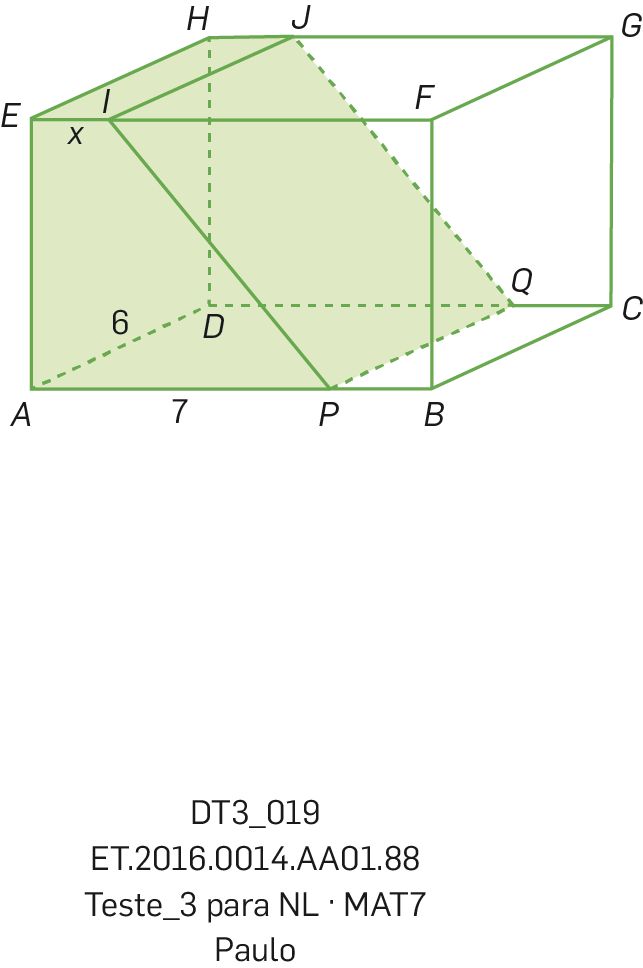 Sabe-se que: ; ; .4.1	Qual é a distância entre a reta  IJ  e o plano  ABC ? (A)	4	 (B)	5		(C)   6			(D)  74.2	Considera as seguintes afirmações:As retas  IP  e  FB  não se intersetam.A reta  IP  é paralela ao plano  DCG .As retas  PQ  e  IP  são perpendiculares.Seleciona a opção correta.As afirmações são todas verdadeiras.As afirmações são todas falsas.Apenas uma afirmação é verdadeira.Apenas uma afirmação é falsa.4.3	Considera o seguinte problema:Sabendo que o volume do sólido  [APQDEIJH]  é igual a , qual é o valor de  Traduz o problema através de uma equação e, resolvendo essa equação, mostra que  .4.4	Considera que    e determina, em cm2, o valor exato da área do retângulo  [IJQP] .5.	Considera a representação na reta real do conjunto  A .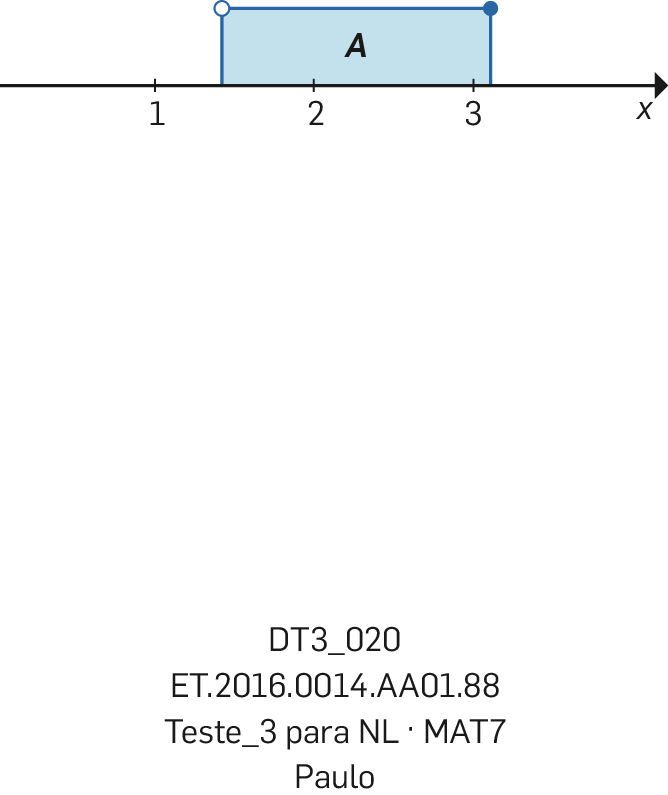 Qual dos seguintes conjuntos pode corresponder a  A ? 6.	Em qual das seguintes figuras o ponto  P  é o incentro do triângulo  [ABC] ?7.	Na figura ao lado está representada uma floresta. Os pontos  A ,  B  e  C  representam três torres de observação para prevenção de incêndios.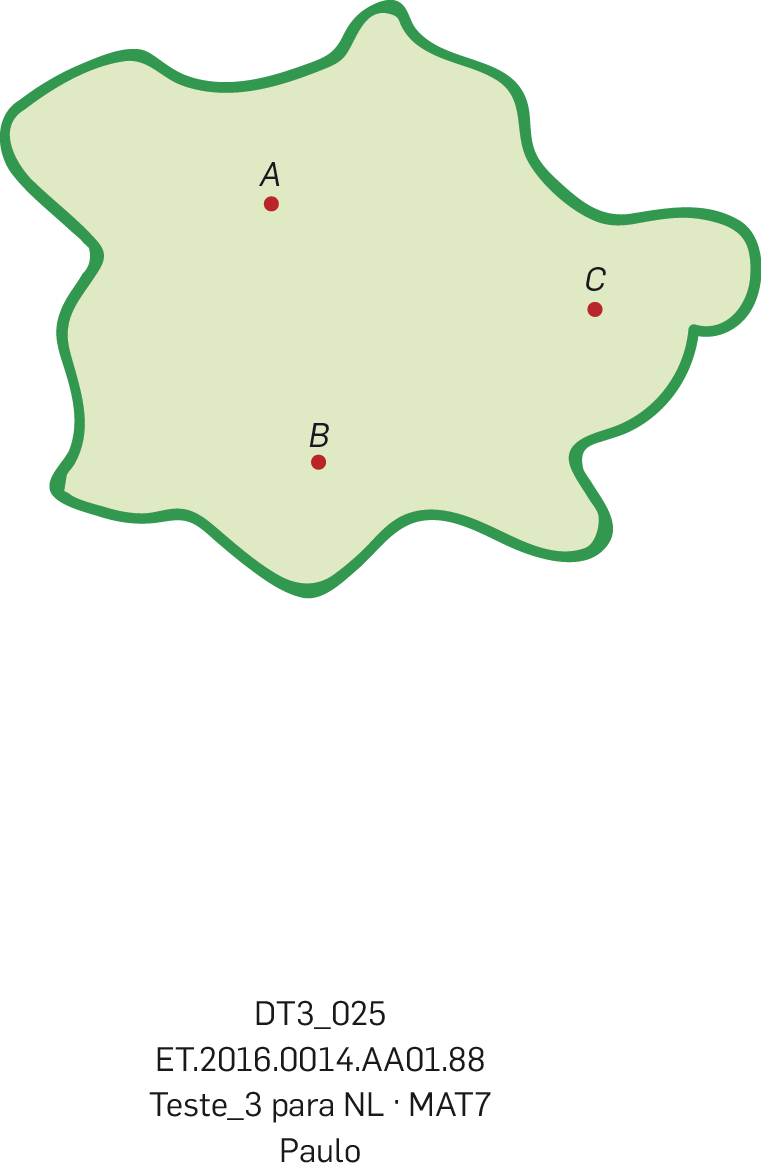 Pretende-se construir um posto de controlo que seja equidistante das três torres de observação.Desenha a lápis, na figura, uma construção geométrica rigorosa que te permita assinalar o ponto onde deve ser construído o posto de controlo.Assinala esse ponto com a letra  P .Nota: Não apagues as linhas auxiliares.8.	Na figura ao lado está representada uma circunferência de centro  O . 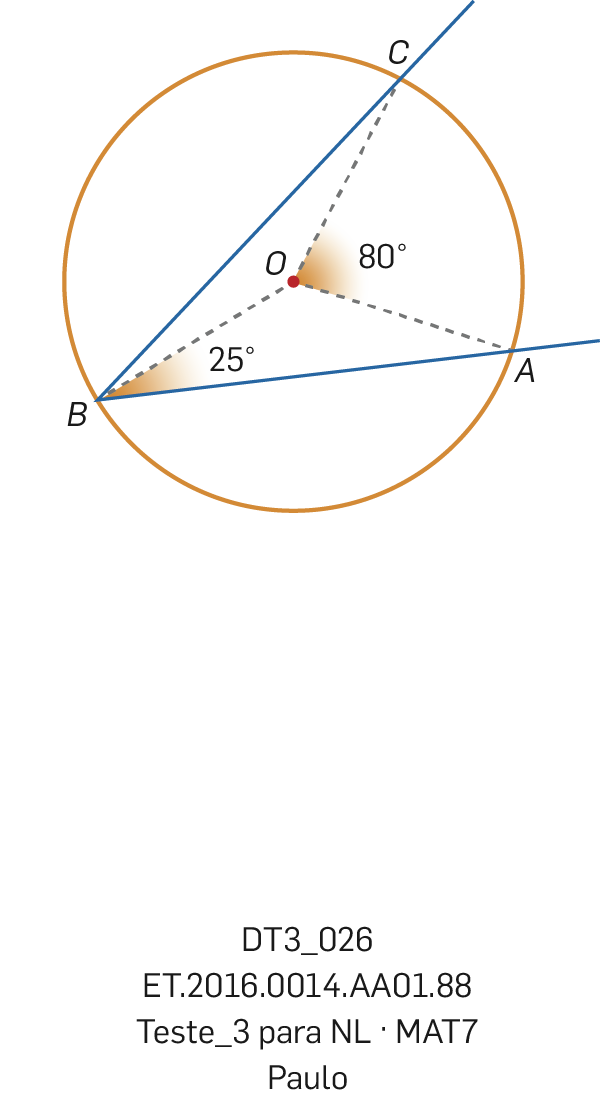 Sabe-se que: ●	 ;●	 .8.1	Como se designa o ângulo  ABC  relativamente à circunferência?8.2	Indica dois ângulos ao centro representados na figura.8.3	Indica um triângulo isósceles cujos vértices sejam pontos assinalados na figura.8.4	Indica as amplitudes seguintes.	a)   			b)   		c)   		d)   FIMCotaçõesCotaçõesCotaçõesCotaçõesCotações1.1 a)1.1 b)1.22.Total51212635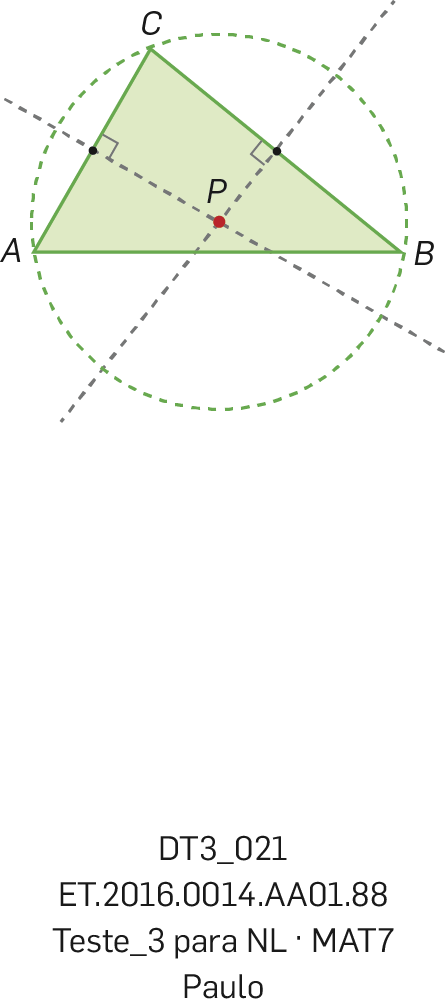 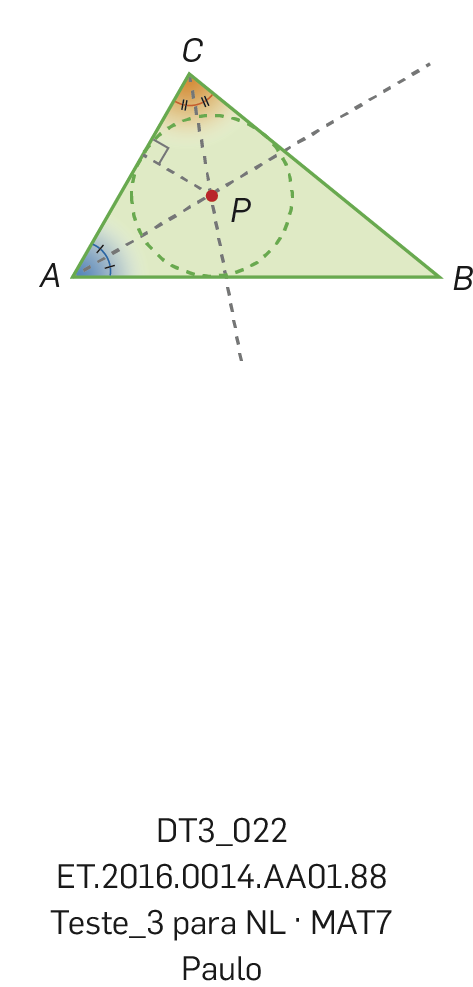 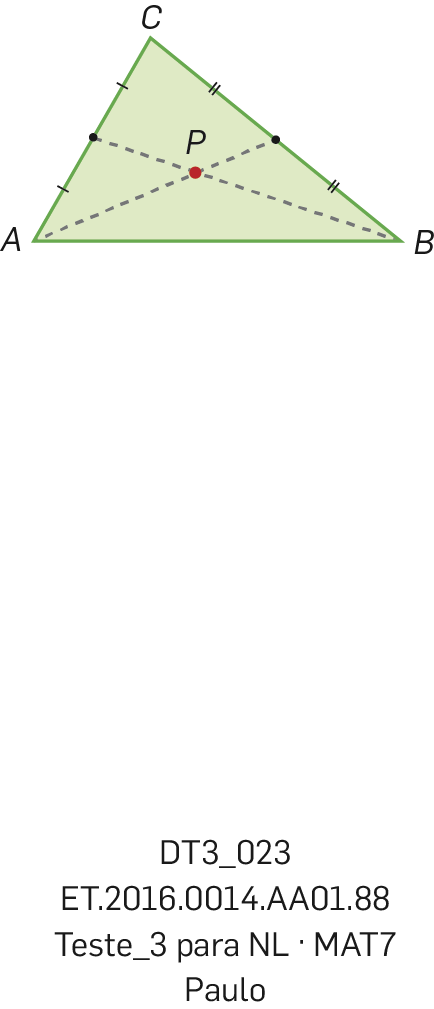 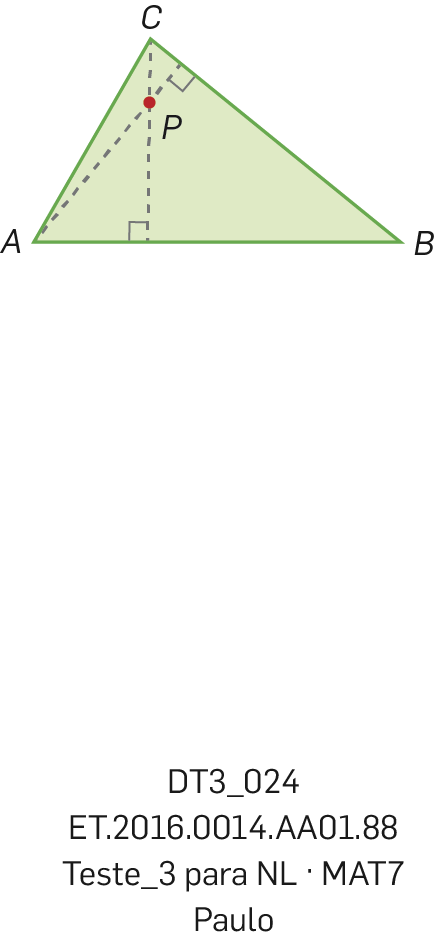 CotaçõesCotaçõesCotaçõesCotaçõesCotaçõesCotaçõesCotaçõesCotaçõesCotaçõesCotaçõesCotaçõesCotaçõesCotaçõesCotaçõesCotaçõesCotações3.4.14.24.34.45.6.7.8.18.28.38.4 a)8.4 b)8.4 c)8.4 d)63381033104432222Total: 65 pontosTotal: 65 pontosTotal: 65 pontosTotal: 65 pontosTotal: 65 pontosTotal: 65 pontosTotal: 65 pontosTotal: 65 pontosTotal: 65 pontosTotal: 65 pontosTotal: 65 pontosTotal: 65 pontosTotal: 65 pontosTotal: 65 pontosTotal: 65 pontosTotal: 65 pontos